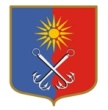 ОТРАДНЕНСКОЕ ГОРОДСКОЕ ПОСЕЛЕНИЕ КИРОВСКОГО МУНИЦИПАЛЬНОГО РАЙОНА ЛЕНИНГРАДСКОЙ ОБЛАСТИСОВЕТ ДЕПУТАТОВТРЕТЬЕГО СОЗЫВАР Е Ш Е Н И Еот «27» ноября 2017 года № 52О прекращении предоставления муниципальных субсидий на оплату жилого помещения и коммунальных услуг гражданам, проживающим на территории МО «Город Отрадное»Руководствуясь Федеральным законом от 06.10.2003 года №131-ФЗ «Об общих принципах организации местного самоуправления в Российской Федерации» и частью 11 статьи 159  Жилищного кодекса РФ, совет депутатов решил: 1. Прекратить предоставление муниципальных субсидий на оплату жилого помещения и коммунальных услуг гражданам, проживающим на территории МО «Город Отрадное», с 01 декабря 2017 года.2. Признать утратившим силу решение совета депутатов МО «Город Отрадное» от 24.11.2010г. № 74 «О предоставлении муниципальных субсидий на оплату жилого помещения и коммунальных услуг гражданам, проживающим на территории муниципального образования «Город Отрадное».3. Настоящее решение вступает в силу со дня его официального опубликования.Глава муниципального образования                                           М.В. Лагутенков                                           